BAPHAHT 1OЧасть 1Скажите два предложения, в которых верно передана ГЛАВНАЯ информация, содержа- щаяся в тексте. Запишите номера этих предложений.Ударение  в русском языке не прикреплено  ни к  определённому  слогу слова, ни к  ка-вается разноместностью, а кроме того, русское ударение подвижно: оно может пepe- двигаться при изменении слова на разные  слоги.Ударение в русском языке подвижное и разноместное, что позволяет различать разные по значению, но одинаковые по написанию слова и формы слов; гибкость ударения де- лает язык выразительнее, в то же время создавая трудности при выборе нормативного варианта произношения.   Подвижность и разноместность русского ударения, способствующие различению оди- наковых по написанию слов и форм с разными значениями, с одной стороны, делают русский язъік выразительным и богатым, а с другой — создают трудности при выборе нормативного варианта постановки  ударения в слове.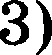 4) Подвижность ударения позволяет различать разные по значению, во одинаковые по звучанию слова: Атлас и атлАс, мУка и мукА, парИть и пАрить, харАктерный (свое- нравный, выразительный — харАктерная роль) и характЕрный (типичный), а также формы одвого и того же слова и разных слов.   Подвижность ударения позволяет различать формы одного слова: не знаю этой стра- нЫ и стрАны мира, а также формы разных слов: дорОгой (от дорога) и дорогОй, плАчу (от плакать) и плачУ (от платить).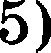 Ответ:    	8OКакое из приведённых ниже слов (сочетаний слов) должно стоять на месте пропуска в третьем (3) предложении текста? Выпишите это слово (сочетание слов).а	вследствие чеготак как	нопоэтомуОтвет:  	Прочитайте фрагмент словарной статьи, в которой приводятся значения слова ФОРМА. Определите значение, в котором это слово употреблено во втором (2) предложении текста. Выпишите цифру, соответствующую этому значению в приведённом фрагменте словар- ной статьи.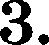 ФОРМА, -ы; ж.Внешнее очертание, наружный вид предмета. Земля имеет форму  шара. Квадратная ф. М редмет изогнутой формьt.перен. Внешний вид, видимость (как нечто противоречащее внутреннему содержанию, действительности). Убобная ф. для прикрьtтия чего-либо. Мо форме только правильно.   Одинаковая по покрою, цвету одежда (у военных, у служащих одного ведомства, уча- щихся). Офицерская ф. Марадная ф. Школьная ф.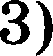 4) Приспособление  для  придания   чему-либо   тех   или   иных   очертаний.   Литеїіная  ф. Ветчина  в форме  (спрессованная в  таком приспосоdлении).   Совокупность   приёмов   и  изобразительных  средств   художественного произведения.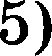 Стихотворная ф.6) Установленный образец чего-нибудь. Доть сведения  по форме. Тотовые  лекарствен- ные формьt  (готовые лекарства).   В  языкознании:   материальное  выражение  грамматического  значения.  Формьt слова.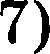 Формы словоизменения.Ответ:  	В одном из приведённых ниже слов допущена ошибка в постановке ударения: HEBEPHOвыделена буква, обозначающая ударный гласный звук. Выпиюите это слово.корЫсть	кормЯщийоптОвый	донЕльзяодОлжитОтвет:  	В одном из приведённых ниже предложений HEBEPHO употреблено выделенное слово. Исправьте лексияескую отибку, подобрав к выделеяному слову парояим. Запишите no- добраввое слово.Политехнический музей проводит огромную работу по сохранению и популяризации ис- тории ТЕХНИЧЕСКИХ  достижений страны.Помимо известных высот СЦЕНИЧЕСКОРО искусства и достаточно высокого уровня об- разования  актёр  пантомимы   должен  обладать  и  необходимыми   физическими данными.СРАВНИМАЯ по площади с Европой, Австралия — наименее населённая часть света, здесь на один квадратный километр приходится  2,5 человека.Со всей очевидностью выяснилось, насколько РА8ЛИЧАЛИСЬ интересы и устремления местных жителей и греческих  колонистов.Здесь, в СКРЫТНОЙ от посторонних глаз бухте близ Судака, пока ничто не нарушало тишину.Ответ:  	81В одном из приведённых ниже выделенных слов допущена ошибка в образовании формы слова.  Исправьте  ошибку  и  запишите  слово правильно.высокие КУПОЛА	вопреки ЕМУпapa ВАЛЕНКОВ	ЩИПЛЕТ траву ПОЛТОРЫ кружки молокаОтвет:  	Остановите соответствие между грамматическими ошибками и предложениями, в кото- рых они допущены: к каждой позиции первого столбца подберите соответствующую по- зицию из второго столбца.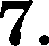 ГРАММАТИЧЕСІtИЕ ОШИБКИА) нарушение  в  построении  предло-	1) жения с деепричастным оборотом   нарушение  в  построении  предло-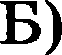 ПРЕДЛОЖЕНИЯПо приезду гостей начался проливной дождь, и ночью потекло в коридоре и в детской, так что кроватки перенесли в гостиную.жения с причастным оборотом  нарушение в построении предло- жения с однородными членами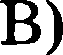 2) Ни одна из существующих теорий пока не в силах объяснить, почему одви тайфуны несут с собой гораздо больте  влаги,  чем другие.   нарушение в построении сложного	3)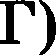 предложения  отибка в образовании предложно- падежной   формы   имени сущест-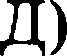 Учёные считают, что благодаря высокой сохран- ности найденного археологами скелета им удастся восстановить  большую  часть  костной структурыГИР£tНТСКОРО ШИВОТНОРО.вительного4) Первой серьёзной попыткой объяснить энергети- ку Солнца была выдвинутая гипотеза в 1854 году физиком Рельмгольцем: учёный предположим, что дневная звезда постепенно сжимается под действием тяготения, вследствие чего возникает питающая  её энергия.   Средневековые художники уделяли особое внима- ние символам, подчёркивая в образах то, что каза- лось  им  наиболее важным.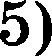    Человек с видеокамерой чувствует себя первым изобретателем удивительного инструмента, с по- мощью которого можно фиксировать  на  плёнке не  только  статичные,  а  также  движущиеся кар-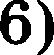 ТИНКИ   Русские художники в своих картинах отражали идеалы национального подъёма, постепенно отка- зываюсь от строгих принципов классицизма.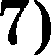 Медленно проходя вдоль стен картинной галереи, внимание Ольги привлёк небольшой пейзаж, на- писавный маслом.А.П. Чехов утверждал то, что для любого общест- ва «подвижники нужны, как солнце, ибо они олицетворяют  высшую нравственяую силу».Запишите в таблицу выбраввые  цифры под соответствующими буквами.Ответ:	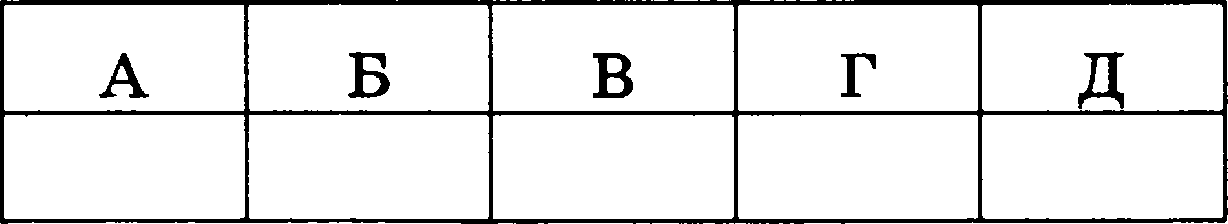 82Определите слово, в котором пропущева безударная чередующаяся гласвая корня. Вы- питите это слово, вставив пропущенную букву.д..летант	п..лисадникг..неалогия	д..ровитыйподи..матьОтвет:  	Определите ряд, в котором в обоих словах пропущена одва и та же буква. Выпишите эти слова, вставив пропущенную букву.роз..ск, под..грал пр..брежвый, пр..злой сер..ёзный, под..ёмОтвет:  	в..порхнул,  ра..битьпр..дедушка, п..парвоВъіпитите слово, в котором яа  месте пропуска пишется буква И.СИ£І..ватый	пищ..войземлевладел..ц	почу..ть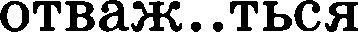 Ответ:   	Въіпишите слово, в котором на месте пропуска пишется буква И.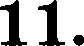 нереша..мая (задача)	проверь..шь (решение)приемл..мое (решение)	не растеря..шься независ..мое (мнение)Ответ:   	Определите предложе£lие, в котороМ НЕ со словом пишется СЛИТНО. Раскройте скобки и выоишите  это слово.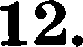 Листва у боярышника крупная, плотная, (НЕ)ПРОПУСКАЮ	лучей света, поэтому в нижней части ветки быстро отмирают, что делает кустарник ещё более похожим на дерево. Ни один современный зарубежный писатель (НЕ)СДЕЛАЛ столько для ознакомления мирового читателя с культурой России, сколько сделал Анри Труайя — крупнейший французский  писатель и история,  просветитель и исследователь.Лавти на Руси, рав£Іо как и в других странах Восточной Европы, — самая древняя обувь, их носили с (НЕ)іЗАІІАМЯТНЫХ времён вплоть до серединъі XX века главным образом крестьяне.Широкое и (НЕ)ВСЕРДА оправданное применение антибиотиков  приводит  к селекции иЈЗі1СПЈЗОСТЈЗі1Н£ІНИЮ ЮТНММОВ,	СТОЙЧИВЫХ  К НИМ.Читателям	хочется,   чтобы   я   рассказал   всю  историю,   с  самого   начала   до конца,(НЕ)СКРЫВАЯ никаких подробностей,  кроме географического положения острова.Ответ:  	Определите предложение, в котором оба выделенных слова пишутея СЛПТНО. Раекройте скобки и выоишите эти два слова.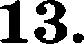 Монологи ороизносятся преимущественно на сцене, и редко случается, ЧТО(БЫ) в быто- вых  ситуациях  КТО(НИБУДЬ)  въісказывал  свои  мысли  в  такой  развёрнутой форме.Туман рассеялся, и показался остров: (С)НАЧАЛА очертания берегов, а (ЗА)'І'ЕМ верши-£ІЫ РОЈЗ.14.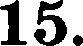 16.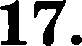 18.84Bepa  подняла  крышечку  юкатулки,  подбитую  (БЛЕДНО)ГОЛУБЫМ  шёлком,  и вынуласложенный (В)ДВОЕ листок.Утром (КОЕ)ГДЕ подмёрзшие дороги, опавшие листья, торчащие (ИЗ)ПОД снега чёрные стебли крапивы свежо похрустывали  под ногами.ТЕПЕРЬ(ЖЕ)  перед нами полого спускалась к западу равнина,  то золотистая,  то (KPAC-НО)БУРАЯ от осенней ежевики и папоротника.Ответ:  	Скажите все цифры, на месте которых пишется HH.Судво ппывёт медпе(1)о, во ов всё приближается, этот песяа(2)ый берег с папьмами, всё выюе тявутся бесяисле(З)ые мачты, и всё отяётливее видвы наме(4)ые левты волворезов и сияюгцнй белизвой маяк.Ответ:  	Расставьте  зваки препивавия. Скажите два предложеllия,  в которых  нужнО ЯОСТ&ВИТЬОДНУ запятую. Напишите номера этих предложений.Клавиши рояля под длинными и чуткими пальцами музыканта тосковали смеялись гремели бурей и гвевом и вдруг сразу смолкали.До указа о присвоении статуса города в XIX веке Осташков числился слободой однаков документах XVI—XVII веков он уже  именовался городом.Третьяковская галерея была открыта для всех горожан «без различия рода и звания» и вскоре вошла в ряд крупнейших музеев Европы.В древнерусских крепостях обязательно устраивали тайный  колодец  или  подземный ход  к  ближайшему водоёму.Подъехали  первые гости и весь дом засверкал  яркими и весёлыми огнями.Ответ: 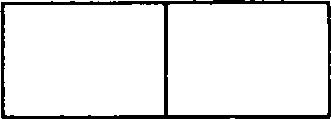 Расставьте все ведостающне зваки препинания: укажите цифру(-ы), на месте которой(-ых) в предложении должва(-ы) стоять запятая(-ые).Воздутвый  map  (1)  увлекаемый  бурей  (2) вёсся  (3) вращаясь  вонруг  своей  оси  (4) надпемлёю, но вопдухоплаватели ве ощущали ни этого вращевия, ви быстроты полёта.Ответ:  	Расставьте все ведостающне пваки препинания: укажите цифру(-ы), на месте которой(-ых) в предложении  должна(-ы)  стоять запятая(-ые).Активвое создание вовых слов в начале XX века связано (1) как  известно (2) с именами В. Хлебвикова и В. Маяковского, «вовое» искусство (3) одвако (4) ве столько заботи- лось о том, ятобы дать имевовавия вевазваввому: его цель •іаще состояла в вахожде- нии вового, более эмоциовального, везатёртого имевовавия для того, что уже имело своё  вазвавие.Ответ:   	Расставьте все зваки препивавия: укажите цифру(-ы), на месте которой(-ых) в предло- жении должна(-ы) стоять запятая(-ые).Солвечвая осевь подарила веповторимые  нрасочвые  двн  с  провзителъво  голубые  ве- бом (1) под куполом (2) ноторого (3) золотистъіе нровъі деревьев (4) назалнсь врозрачвъіми.Ответ:   	Расставьте все зваки препивавия: укажите цифру(-ы), на месте которой(-ых) в предло- жении  должна(-ы)  стоять запятая(-ые).Вообще белни известны своей памятливостью (1) и (2) ногда эти путистые зверьки де- лают запасы ва зиму (3) ови ве забы вают (4) нуда положили грибы или орехи (5) хотя тайвиков у вих может быть ояевь и опевъ мвого.Ответ:  	Отредактируйте предложение:  исправьте лексическую ошибку,  исключив лишнее слово.Выпишите это слово.В 1860-x годах имя Василия Алексавдровииа Іtонорева было у мвогих ва устах: ов вкла- дъівал средства в вефтявое дело, в бавковсное, в транспорт, построил одву из лучтих в Москве гостивиц, ассигвовав  два миллиона рублей девег.Ответ:  	(1)Что такое творчество? (2)Что такое творческий человек? (Ѕ)А это воорос человеческой судьбы. (4)Самый распростраяёняый ответ: творчество — это рождение чудесвой яовизны, по- явление вовых великих художественных и материальных ценностей, которые украшают мир. (5)Именно так отвечают и многие философы, и больтинство «обыкновенных» людей, нефило- софов, задумывающихся яад собственной жизнью, над тем, что они могут дать миру.(б)А между тем в этом ответе есть глубочайюее заблуждение. (7)Ово станет понятным, если вообразить трёхмиллиардвое человечество разделёняым ва две неравные части. (8)Небольюую — избравных людей, одарёввых божьей искрой, обладающих яркими талавтами, которые действи- тельно украюают мир, радуют нас книгами, симфояиями, научными открытиями. (9)И б0льшую часть, состоящую из +обыкяовенных + , +рядовых + людей, которым будто бы и ве даво рождать ту самую чудесную  новизву,  что сопряжева  в нашем сознании с  самим повимавием творчества.(10)Мои раздумья о том, что такое  творчество,  творческий  человек,  начались  несколько лет   вазад   с   того,   что   я   получил   оисьмо   от   молодой   жентqивы,   чертёжвицы.   (11)Вот ояо.«(12)Волвуют меня эти слова: творчество, творческий человек, радость творчества. (13)Я часто задумываюсь: к кому же ови относятся? (14)Hy, разумеется, в первую очередь к поэтам, компо- зиторам, учёвым, то есть к людям талантливым. (15)A что если я, бесталаввая, самая обыкно- венвая, умею лиюь наслаждаться литературой и искусством, а сама не умею ничего? (16)Но ведь и я часто испытываю большую радость. (17)И яе только от книг или событий. (18)Вот сижу в чертёжвой, оодвиму голову, увижу за окном краснеющие клёны — и будто получила пода- рок. (19)Потом старательво черчу фувдамент, и радость постепенно утихает. (20)Одважды я подумала: ну, хоть бы ватмав из белого стал голубым или оранжевым в ту мивуту, когда я pa- дуюсь, ну, хоть бы что-нибудь в мире изменилось•› .(21)Наивное письмо? (22)Конечно. (23)Его можно назвать наивным. (24)Потому что оно с полудетской отвагой неведения вторгается в один из  еамых еложных «философских миров•› :  че- ловек — творчество — жизнь. (25)Ho это же письмо можно назвать и мудрым, ибо в нём начинает пульсировать то широкое понимание творчеетва, его развообразных сфер, которое, по-моему, се- годня особевво актуальво. (2б)Слова +творческая личность• , оо существу, тавтология. (27)Еели личность — то непременно творческая! (28)Творчество возможно и в самой скромной, самой буд- ничной форме. (29)Это может быть слово, это может быть улыбка, которая весёт кому-то радость. (30)Я думаю, что и доматняя хозяйка,  которая сообщила дому какой-то обаятельный  уклад,  то— же твореq. (Ѕ1)И водитель автобуса, который, видя, что в машине много старых людей, ведёт  её особевво бережво,  —  творец.  (Ѕ2)И учитель,  который входит  в клаее с  такой глубокой готовно—85стью передать лучшие сокровища души детям, что они это ощущают как бы растворёвным в воз- духе, — творец, несомненно! (ЗЗ)Людей бездарных  — без дара — не бывает.(34)Не бывает?! — сердито воскликнул один остро мыслящий социолог, которому я из- ложил эти воображения. — (З5)Что ж, если исходить из того, что личяостью является каждый человек, вывод ваш, несмотря на известное прекраснодушие, логичен. (36)Но, думается,  есть  люди, в разные века их именовали по-разному, которых личностями не назовёшь. (З7)Данте называл их ничтожными. (З8)Это те,  кто  «не знает ни славы,  ни позора  смертных  дел».  (З9)Они не личности, потому что отреклись в малодушии  от деятельности.  (40)Они  не делают  зла,  но их не хватает на то, чтобы делать добро. (41)Личность рождается одновременно с деятельностью. (42)Bo имя добра. (43)Или, увы, во имя зла. (44)Бывают личности со зяаком плюс, бывают лич- ности со знаком минус. (45)Ho там, где есть плюс и минус, есть  и  переходная  точка  —  ноль. (46)Пo сегодняшней  терминологии  — обыватель.(47)Мне кажется, — возразил я ему, — что, несмотря на логическую стройность схемы с плюсом, минусом и нолём, она, как и любая схема, неадекватна многообразию жизни и слож- ности человека. (48)Кто может поручитьея, что в новых обстоятельствах, в иной ситуации «ни- чтожный» не обнаружит того самого плюса или минуса, о которых сейчас шла речь? (49)Человек ведь не неизменная, раз и навсегда твёрдо установленная величина (плюс два, ноль или минус три), он меняется в зависимости от окружения, обстоятельств, условий жизни. (50)И не столь уж часто он до конца жизни остаётся нолём, даже если в какой-то из моментов её и вы- ступает как ноль. (51)И вот чтобы ноль стал не минусом, а плюсом, лучте видеть в нём лич- ность. (52)И это отнюдь не означает прекраснодушного отношения к жизни, не влечёт за собой отрицания её конфликтов и противоречий.(Мо Е.М. Богату *)*Лаzений 3fuxaйnoauч fiozвm (1923—1985 rr.) — советский журналист, писатель.Какие из высказываний соответствуют содержанию текста? Скажите номера ответов.К творчеству имеют отношение только поэты, композиторы, учёные, только их и можно  называть твордами.По мнеяию Данте, существуют «ничтожные › люди  — обыватели,  не проявляющие  се- бя  яи  в добрых,  ни в злых поступках.Рассуждения о человеке трудно уложить в какую-либо схему,  так  как  ни одна схема яе отражает многообразия  жизни и сложности человека.Человек  меняется  в зависимости  от окружении,  обстоятельств, условий жизяи.Существуют  понятия  «творческая  личность•›  и   + яетворческая  личность» .Ответ:  	Какие из перечисленных утверждений являются вервыми? Скажите вомера ответов.Предложения  29—31 ооясняют  содержание  предложения 28.Предложение  33 содержит  умозаключеяие, тезис.Предложения 37 и 38 противопоставлены по содержанию.В предложевии  47 представлено рассуждение.В предложевиях 51—52 оредставлево повествовавие. Ответ:  	Из предложевий 1—9 выоитите одив фрааеологиам.Ответ:   	Среди предложе£lий 6—10 найдите такое(-ие), которое(-ые) связано(-ы) с оредыдущим с помощью личного местоимевия. Навитите вомер(-а) отого(-их) оредложеяия(-ий).Ответ:  	86«Одив из лриёмов, которые  использует  Е.М.  Богат,  —  цитировавие,  слособствующее  бо- лее олредеяёввой лоставоsие лробяем, мвотостороввему их рассмотревию путём лри- sяе•тевия  материала  для  размыляевия  и  разяичвых  артумевтов,  а  таиже  вовяе•тевию  в их обсуждевие •титатеяя. Этим же цеяям служат  сивтахси•тесиое средство  выразитеяъво- сти	—	(А)			(предложевия	1,	2)	и	лриём	— (Б)				(предложения  13—14;   21—23).  Ещё  одво  сивтаксичесное средство  выразительвости — (В) 		(предложения  27, 32) и приём (Р)			(+творец•›   в  предложевиях   30—32) подчёркивают  авторскую убеждёввость».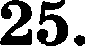 Список терминов:сравнениеантоаимыфразеологизмвопросительнме  предложенияряд однородных членов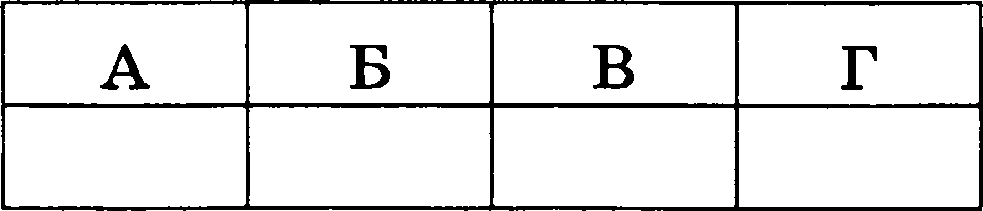 Ответ:восклидательныепредлоліевияТ) лексическийповторцитированиевопросно-ответааяформаиало:кевияЧасть 2Для  ответв кв  вто звдвкие исвопъзgите  ЫffAЖK OYBEYOB  Ы. 2.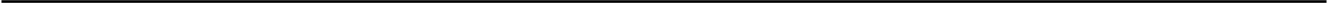 26.	Напитите  сочияевие  по  прочитавному текету.Сформулируйте одну иа проблем, поставпеввых автором текста. Проконментируйтесформулированнуюпроблему.Включитевкоммевтари#двапримера- иллюстрациииапрочитанаоготекста,которые,поВытемуняеаию,ватвыдляпонима- нияпроблемыисходноготекста(иабегайтечреамерногоцитировавия) Сфорнулируйтепоаидиюавтора(расскаачика).Напитите,согласвыилиаесогласныВы сточкойаренияавторапрочитанноготекста.Объяснитепочену.Своёмневиеаргуненти- руйте,опираясьвпервуюочередьначитательскийопыт,атакліевааяанияиікиавенные наблюдения(	итывтDтсяпервыедваар	мента)Объёнсочиневия—нененееl50слов.Ра та,нвтисыюzавбеаопорынапрочитанныйтекст(неподвнномутекс	)неоденивается. лисочиневиещюдстмтяетс	йпе	каааяныйгиполвостьюпереписвлаыйисходпыйтекст	актккхбытонибылокомментариев,твкаяра	таоцениваетсявулёмб:итов. Сочи нениепиши теаккуратно, рааборч ивынпочерком.